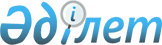 О внесении изменений в решение Меркенского районного маслихата от 27 декабря 2019 года № 62-2 "О бюджете сельских округов Меркенского района на 2020-2022 годы"Решение Меркенского районного маслихата Жамбылской области от 12 ноября 2020 года № 75-2. Зарегистрировано Департаментом юстиции Жамбылской области 20 ноября 2020 года № 4810
      В соответствии со статьей 109-1 Бюджетного кодекса Республики Казахстан от 4 декабря 2008 года, статьей 6 Закона Республики Казахстан от 23 января 2001 года "О местном государственном управлении и самоуправлении в Республике Казахстан" и на основании решения Меркенского районного маслихата от 30 октября 2020 года № 74-2 "О внесении изменений в решение Меркенского районного маслихата от 23 декабря 2019 года № 61-3 "О районном бюджете на 2020-2022 годы" (зарегистрировано в Реестре государственной регистрации нормативных правовых актов за № 4798) районный маслихат РЕШИЛ:
      1. Внести в решение Меркенского районного маслихата от 27 декабря 2019 года № 62-2 "О бюджете сельских округов Меркенского района на 2020-2022 годы" (зарегистрировано в Реестре государственной регистрации нормативных правовых актов за № 4483, опубликовано 8 января 2020 года в эталонном конрольном банке нормативных правовых актов Республики Казахстан в электронном виде) следующее изменение:
      1.1 Актоганский сельский округ:
      в подпункте 1): 
      цифры "65 382" заменить цифрами "66 407";
      цифры "5 375" заменить цифрами "5 005";
      цифры "131" заменить цифрами "101";
      цифры "59 876" заменить цифрами "61 301";
      в подпункте 2): 
      цифру "112 948" заменить цифрами "96 184";
      в подпункте 5): 
      цифру "-47 566" заменить цифрами "-29 777";
      в подпункте 6): 
      цифру "47 566" заменить цифрами "29 777";
      цифру "46 869" заменить цифрами "29 080";
      1.2 Жамбылский сельский округ:
      в подпункте 1): 
      цифры "248 954" заменить цифрами "237 120";
      цифры "29 640" заменить цифрами "20 306";
      цифры "219 214" заменить цифрами "216 714";
      в подпункте 2): 
      цифру "270 324" заменить цифрами "255 988";
      в подпункте 5): 
      цифру "-21 370" заменить цифрами "-18 868";
      в подпункте 6): 
      цифру "21 370" заменить цифрами "18 868";
      цифру "17 002" заменить цифрами "14 500";
      1.3 Меркенский сельский округ:
      в подпункте 1): 
      цифры "517 946" заменить цифрами "515 682";
      цифру "73 810" заменить цифрами "55 388";
      цифру "100" заменить цифрами "0";
      цифру "444 036" заменить цифрами "460 294";
      в подпункте 2): 
      цифру "540 644" заменить цифрами "535 895";
      в подпункте 5): 
      цифру "-22 698" заменить цифрами "-20 213";
      в подпункте 6):
      цифру "22 698" заменить цифрами "20 213";
      цифру "20 629" заменить цифрами "18 144";
      1.4 Сарымолдаевский сельский округ:
      в подпункте 1):
      цифры "248 458" заменить цифрами "252 694";
      цифры "33 210" заменить цифрами "33 103";
      цифры "200" заменить цифрами "307";
      цифры "215 048" заменить цифрами "219 284";
      в подпункте 2): 
      цифру "309 106" заменить цифрами "308 618";
      в подпункте 5): 
      цифру "-60 648" заменить цифрами "-55 924";
      в подпункте 6): 
      цифру "60 648" заменить цифрами "55 924";
      цифру "52 294" заменить цифрами "47 570";
      1.5 Ойталский сельский округ:
      в подпункте 1): 
      цифры "115 415" заменить цифрами "123 420";
      цифры "93 520" заменить цифрами "101 525";
      в подпункте 2): 
      цифры "119 090" заменить цифрами "127 095";
      1.6 Т.Рыскуловский сельский округ:
      в подпункте 1): 
      цифры "31 697" заменить цифрами "52 395";
      цифры "54 200" заменить цифрами "4 045";
      цифры "30" заменить цифрами "442";
      цифры "26 247" заменить цифрами "47 908";
      в подпункте 2): 
      цифру "47 726" заменить цифрами "63 714";
      в подпункте 5): 
      цифру "-16 029" заменить цифрами "-11 319";
      в подпункте 6): 
      цифру "16 029" заменить цифрами "11 319";
      цифру "12 710" заменить цифрами "8 000";
      1.7 Таттинский сельский округ:
      в подпункте 1): 
      цифры "64 814" заменить цифрами "73 401";
      цифры "2 470" заменить цифрами "2 500";
      цифры "30" заменить цифрами "0";
      цифры "62 314" заменить цифрами "70 901";
      в подпункте 2): 
      цифру "91 537" заменить цифрами "98 694";
      в подпункте 5): 
      цифру "-26723" заменить цифрами "-25 293";
      в подпункте 6): 
      цифру "26 723" заменить цифрами "25 293";
      цифру "25 670" заменить цифрами "24 240";
      1.8 Акаралский сельский округ:
      в подпункте 1): 
      цифры "103 912" заменить цифрами "105 382";
      цифры "4 885" заменить цифрами "4 134";
      цифры "200" заменить цифрами "200";
      цифры "98 827" заменить цифрами "101 048";
      в подпункте 2): 
      цифру "129 918" заменить цифрами "127 264";
      в подпункте 5): 
      цифру "-26006" заменить цифрами "-21 882";
      в подпункте 6): 
      цифру "26 006" заменить цифрами "21 882";
      цифру "25 410" заменить цифрами "21 286";
      1.9 Суратский сельский округ:
      в подпункте 1):
      цифры "66 962" заменить цифрами "71 510";
      цифры "3 130" заменить цифрами "3 433";
      цифры "30" заменить цифрами "0";
      цифры "63 802" заменить цифрами "68 077";
      в подпункте 2): 
      цифру "80 954" заменить цифрами "84 027";
      в подпункте 5): 
      цифру "-13992" заменить цифрами "-12517";
      в подпункте 6): 
      цифру "13 992" заменить цифрами "12 517";
      цифру "12 835" заменить цифрами "11 360";
      1.10 Жанатоганский сельский округ:
      в подпункте 1): 
      цифры "67 323" заменить цифрами "70 999";
      цифры "6 100" заменить цифрами "2 630";
      цифры "30" заменить цифрами "0";
      цифры "61 193" заменить цифрами "68 369";
      в подпункте 2): 
      цифру "110 967" заменить цифрами "98 683";
      в подпункте 5): 
      цифру "-43 644" заменить цифрами "-27 684";
      в подпункте 6): 
      цифру "43 644" заменить цифрами "27 684";
      цифру "42 355" заменить цифрами "26395";
      1.11 Андас батырский сельский округ:
      в подпункте 1):
      цифры "132 561" заменить цифрами "139 659";
      цифры "18 420" заменить цифрами "14 867";
      цифры "100" заменить цифрами "0";
      цифры "114041" заменить цифрами "124 792";
      в подпункте 2): 
      цифру "181 680" заменить цифрами "179864";
      в подпункте 5): 
      цифру "-49119" заменить цифрами "-40205";
      в подпункте 6): 
      цифру "49 119" заменить цифрами "402 205";
      цифру "46 714" заменить цифрами "37 800"
      1.12 Кенеский сельский округ:
      в подпункте 1): 
      цифры "43 456" заменить цифрами "55 447";
      цифры "2 940" заменить цифрами "2 963";
      цифры "50" заменить цифрами "27";
      в цифры "40 556" заменить цифрами "52 457";
      в подпункте 2): 
      цифру "67 202" заменить цифрами "78 849";
      в подпункте 5): 
      цифру "-23 656" заменить цифрами "-23 402";
      в подпункте 6): 
      цифру "23 656" заменить цифрами "23 402";
      цифру "22 254" заменить цифрами "22 000";
      1.13 Акерменский сельский округ:
      в подпункте 1): 
      цифры "65 279" заменить цифрами "72 006";
      цифры "3 140" заменить цифрами "2 860";
      цифры "30" заменить цифрами "27";
      цифры "62 109" заменить цифрами "69 119";
      в подпункте 2): 
      цифру "70 291" заменить цифрами "75 330";
      в подпункте 5): 
      цифру "-5 012" заменить цифрами "-3 324";
      в подпункте 6): 
      цифру "5 012" заменить цифрами "3 324";
      цифру "4 577" заменить цифрами "2 889";
      1.14 Аспаринский сельский округ:
      в подпункте 1): 
      цифры "38 635" заменить цифрами "38 935";
      цифры "1 090" заменить цифрами "1 120";
      цифры "30" заменить цифрами "0";
      цифры "37 515" заменить цифрами "37 815";
      в подпункте 2): 
      цифры "51 345" заменить цифрами "49 149";
      цифру "-12 710" заменить цифрами "-10 214";
      в подпункте 6): 
      цифру "12 710" заменить цифрами "10 214";
      цифру "12 710" заменить цифрами "10 214".
      Приложения 1.1, 1.2, 1.3, 1.4, 1.5, 1.6, 1.7, 1.8, 1.9, 1.10, 1.11, 1.12, 1.13, 1.14 к указанному рещению изложить в новой редакции согласно приложениям 1.1, 1.2, 1.3, 1.4, 1.5, 1.6, 1.7, 1.8, 1.9, 1.10, 1.11, 1.12, 1.13, 1.4 к настоящему решению.
      2. Контроль за исполнением данного решения возложить на постоянную комиссию шестого созыва районного маслихата по вопросам социально-экономического, финансов, бюджету и налогам, местного самоуправления и индустриально-инновационного развития.
      3. Настоящее решение вступает в силу со дня государственной регистрации в органах юстиции и вводится в действие с 1 января 2020 года. Бюджет Актоганского сельского округа на 2020 год Бюджет Жамбылского сельского округа на 2020 год Бюджет Меркенского сельского округа на 2020 год Бюджет Сарымолдаевского сельского округа на 2020 год Бюджет Ойталского сельского округа на 2020 год Бюджет Рыскуловского сельского округа на 2020 год Бюджет Таттинского сельского округа на 2020 год Бюджет Акаралского сельского округа на 2020 год Бюджет Суртаского сельского округа на 2020 год Бюджет Жанатоганского сельского округа на 2020 год Бюджет Андас батырского сельского округа на 2020 год Бюджет Кенеского сельского округа на 2020 год Бюджет Акерменского сельского округа на 2020 год Бюджет Аспаринского сельского округа на 2020 год
					© 2012. РГП на ПХВ «Институт законодательства и правовой информации Республики Казахстан» Министерства юстиции Республики Казахстан
				
      Председатель сессий

      Меркенского районного маслихата 

Р. Нуралбеков

      Секретарь Меркенского

      районного маслихата 

И. Ахметжанов
Приложение к решению
маслихата Меркенского района
от 12 ноября 2020 года № 75-2Приложение 1 к решению
маслихата Меркенского района
от 27 декабря 2019 года № 63-2
Категория
Категория
Категория
Категория
Сумма тысяч тенге
Класс
Класс
Класс
Сумма тысяч тенге
Подкласс
Подкласс
Подкласс
Сумма тысяч тенге
Наименование
Наименование
Сумма тысяч тенге
1
1
1
2
1. ДОХОДЫ
66407
1
Налоговые поступления
5005
01
Подоходный налог 
1600
2
Индивидуальный подоходный налог
1600
04
Налоги на собственность
3405
1
Налоги на имущество
185
3
Земельный налог
160
4
Налог на транспортные средства
3060
05
Внутренние налоги на товары, работы и услуги
0
4
Сборы за ведение предпринимательской и профессиональной деятельности
0
2
Неналоговые поступления
101
01
Доходы от государственной собственности
101
5
Доходы от аренды имущества, находящегося в государственной собственности
101
04
Штрафы, пени, санкции, взыскания, налагаемые государственными учреждениями, финансируемыми из государственного бюджета, а также содержащимися и финансируемыми из бюджета (сметы расходов) Национального Банка Республики Казахстан
0
1
Штрафы, пени, санкции, взыскания, налагаемые государственными учреждениями, финансируемыми из государственного бюджета, а также содержащимися и финансируемыми из бюджета (сметы расходов) Национального Банка Республики Казахстан, за исключением поступлений от организаций нефтяного сектора
0
4
Поступления трансфертов
61301
02
Трансферты из вышестоящих органов государственного управления
61301
3
Трансферты из районного бюджета
61301
Функциональная группа
Функциональная группа
Функциональная группа
Функциональная группа
Сумма тысяч тенге
Администратор бюджетных программ
Администратор бюджетных программ
Администратор бюджетных программ
Сумма тысяч тенге
Программа
Программа
Программа
Сумма тысяч тенге
Наименование
Наименование
Сумма тысяч тенге
1
1
1
2
3
2. ЗАТРАТЫ
96184
01
Государственные услуги общего характера
34177
124
Аппарат акима города районного значения, села, поселка, сельского округа
34177
001
Услуги по обеспечению деятельности акима города районного значения, села, поселка, сельского округа
33765
022
Капитальные расходы государственного органа
412
07
Жилищно-коммунальное хозяйство
58832
124
Аппарат акима города районного значения, села, поселка, сельского округа
58832
014
Организация водоснабжения населенных пунктов
400
008
Освещение улиц в населенных пунктах
3210
009
Обеспечение санитарии в населенных пунктах
550
011
Благоустройство и озеленение населенных пунктов
54672
08
Культура, спорт, туризм и информационное пространство
0
124
Аппарат акима города районного значения, села, поселка, сельского округа
0
028
Проведение физкультурно-оздоровительных и спортивных мероприятий на местном уровне
0
13
Прочие
3174
124
Аппарат акима района в городе, города районного значения, поселка, села, сельского округа
3174
040
Реализация мероприятий для решения вопросов обустройства населенных пунктов в реализацию мер по содействию экономическому развитию регионов в рамках Государственной программы развития регионов до 2025 года
3174
15
Трансферты
1
124
Аппарат акима района в городе, города районного значения, поселка, села, сельского округа
1
048
Возврат неиспользованных (недоиспользованных) целевых трансфертов
1
3. Чистое бюджетное кредитование
0
Бюджетные кредиты 
0
Функциональная группа
Функциональная группа
Функциональная группа
Функциональная группа
Администратор бюджетных программ
Администратор бюджетных программ
Администратор бюджетных программ
Программа
Программа
Погашение бюджетных кредитов
0
Категория
Категория
Категория
Категория
Класс
Класс
Класс
Подкласс
Подкласс
5
Погашение бюджетных кредитов
0
01
Погашение бюджетных кредитов
0
1
Погашение бюджетных кредитов, выделенных из государственного бюджета
0
4. Сальдо по операциям с финансовыми активами
0
Приобретение финансовых активов
0
Поступления от продажи финансовых активов государства
0
5. Дефицит бюджета (профицит)
-29777
6. Финансирование дефицита бюджета (использование профицита)
29777
7
Поступление займов
29080
01
Внутренние государственные займы
29080
2
Договоры займа
29080
Используемые остатки бюджетных средств
697Приложение к решению
маслихата Меркенского района
от 12 ноября 2020 года № 75-2Приложение 1 к решению
маслихата Меркенского района
от 27 декабря 2019 года № 63-2
Категория
Категория
Категория
Категория
Сумма тысяч тенге
Класс
Класс
Класс
Сумма тысяч тенге
Подкласс
Подкласс
Подкласс
Сумма тысяч тенге
Наименование
Наименование
Сумма тысяч тенге
1
1
1
2
1. ДОХОДЫ
237120
1
Налоговые поступления
20306
01
Подоходный налог 
8117
2
Индивидуальный подоходный налог
8117
04
Налоги на собственность
12189
1
Налоги на имущество
398
3
Земельный налог
428
4
Налог на транспортные средства
11363
05
Внутренние налоги на товары, работы и услуги
0
4
Сборы за ведение предпринимательской и профессиональной деятельности
0
2
Неналоговые поступления
100
01
Доходы от государственной собственности
0
5
Доходы от аренды имущества, находящегося в государственной собственности
0
04
Штрафы, пени, санкции, взыскания, налагаемые государственными учреждениями, финансируемыми из государственного бюджета, а также содержащимися и финансируемыми из бюджета (сметы расходов) Национального Банка Республики Казахстан
100
1
Штрафы, пени, санкции, взыскания, налагаемые государственными учреждениями, финансируемыми из государственного бюджета, а также содержащимися и финансируемыми из бюджета (сметы расходов) Национального Банка Республики Казахстан, за исключением поступлений от организаций нефтяного сектора
100
4
Поступления трансфертов
216714
02
Трансферты из вышестоящих органов государственного управления
216714
3
Трансферты из районного бюджета
216714
Функциональная группа
Функциональная группа
Функциональная группа
Функциональная группа
Сумма тысяч тенге
Администратор бюджетных программ
Администратор бюджетных программ
Администратор бюджетных программ
Сумма тысяч тенге
Программа
Программа
Программа
Сумма тысяч тенге
Наименование
Наименование
Сумма тысяч тенге
1
1
1
2
3
2. ЗАТРАТЫ
255988
01
Государственные услуги общего характера
39631
124
Аппарат акима города районного значения, села, поселка, сельского округа
39631
001
Услуги по обеспечению деятельности акима города районного значения, села, поселка, сельского округа
39631
022
Капитальные расходы государственного органа
0
04
Образование
179414
124
Аппарат акима города районного значения, села, поселка, сельского округа
179414
004
Дошкольное воспитание и обучение и организация медицинского обслуживания в организациях дошкольного воспитания и обучения
179414
07
Жилищно-коммунальное хозяйство
27590
124
Аппарат акима города районного значения, села, поселка, сельского округа
27590
014
Организация водоснабжения населенных пунктов
0
008
Освещение улиц в населенных пунктах
5850
009
Обеспечение санитарии в населенных пунктах
1200
011
Благоустройство и озеленение населенных пунктов
20540
08
Культура, спорт, туризм и информационное пространство
0
124
Аппарат акима города районного значения, села, поселка, сельского округа
0
028
Проведение физкультурно-оздоровительных и спортивных мероприятий на местном уровне
0
12
Транспорт и коммуникации
300
124
Аппарат акима города районного значения, села, поселка, сельского округа
300
013
Обеспечение функционирования автомобильных дорог в городах районного значения, селах, поселках, сельских округах
300
045
Капитальный и средний ремонт автомобильных дорог в городах районного значения, селах, поселках, сельских округах
0
13
Прочие
9048
124
Аппарат акима района в городе, города районного значения, поселка, села, сельского округа
9048
040
Реализация мероприятий для решения вопросов обустройства населенных пунктов в реализацию мер по содействию экономическому развитию регионов в рамках Государственной программы развития регионов до 2025 года
9048
15
Трансферты
5
124
Аппарат акима района в городе, города районного значения, поселка, села, сельского округа
5
048
Возврат неиспользованных (недоиспользованных) целевых трансфертов
5
3. Чистое бюджетное кредитование
0
Бюджетные кредиты 
0
Функциональная группа
Функциональная группа
Функциональная группа
Функциональная группа
Администратор бюджетных программ
Администратор бюджетных программ
Администратор бюджетных программ
Программа
Программа
Погашение бюджетных кредитов
0
Категория
Категория
Категория
Категория
Класс
Класс
Класс
Подкласс
Подкласс
5
Погашение бюджетных кредитов
0
01
Погашение бюджетных кредитов
0
1
Погашение бюджетных кредитов, выделенных из государственного бюджета
0
4. Сальдо по операциям с финансовыми активами
0
Приобретение финансовых активов
0
Поступления от продажи финансовых активов государства
0
5. Дефицит бюджета (профицит)
-18868
6. Финансирование дефицита бюджета (использование профицита)
18868
7
Поступление займов
14500
01
Внутренние государственные займы
14500
2
Договоры займа
14500
Используемые остатки бюджетных средств
4368Приложение к решению
маслихата Меркенского района
от 12 ноября 2020 года № 75-2Приложение 1 к решению
маслихата Меркенского района
от 27 декабря 2019 года № 63-2
Категория
Категория
Категория
Категория
Сумма тысяч тенге
Класс
Класс
Класс
Сумма тысяч тенге
Подкласс
Подкласс
Подкласс
Сумма тысяч тенге
Наименование
Наименование
Сумма тысяч тенге
1
1
1
2
1. ДОХОДЫ
515682
1
Налоговые поступления
55388
01
Подоходный налог 
23000
2
Индивидуальный подоходный налог
23000
04
Налоги на собственность
32378
1
Налоги на имущество
978
3
Земельный налог
1000
4
Налог на транспортные средства
30400
05
Внутренние налоги на товары, работы и услуги
10
4
Сборы за ведение предпринимательской и профессиональной деятельности
10
2
Неналоговые поступления
0
01
Доходы от государственной собственности
0
5
Доходы от аренды имущества, находящегося в государственной собственности
0
04
Штрафы, пени, санкции, взыскания, налагаемые государственными учреждениями, финансируемыми из государственного бюджета, а также содержащимися и финансируемыми из бюджета (сметы расходов) Национального Банка Республики Казахстан
0
1
Штрафы, пени, санкции, взыскания, налагаемые государственными учреждениями, финансируемыми из государственного бюджета, а также содержащимися и финансируемыми из бюджета (сметы расходов) Национального Банка Республики Казахстан, за исключением поступлений от организаций нефтяного сектора
0
4
Поступления трансфертов
460294
02
Трансферты из вышестоящих органов государственного управления
460294
3
Трансферты из районного бюджета
460294
Функциональная группа
Функциональная группа
Функциональная группа
Функциональная группа
Сумма тысяч тенге
Администратор бюджетных программ
Администратор бюджетных программ
Администратор бюджетных программ
Сумма тысяч тенге
Программа
Программа
Программа
Сумма тысяч тенге
Наименование
Наименование
Сумма тысяч тенге
1
1
1
2
3
2. ЗАТРАТЫ
535895
01
Государственные услуги общего характера
76820
124
Аппарат акима города районного значения, села, поселка, сельского округа
76820
001
Услуги по обеспечению деятельности акима города районного значения, села, поселка, сельского округа
75120
022
Капитальные расходы государственного органа
1700
04
Образование
352939
124
Аппарат акима города районного значения, села, поселка, сельского округа
352939
004
Дошкольное воспитание и обучение и организация медицинского обслуживания в организациях дошкольного воспитания и обучения
351739
005
Организация бесплатного подвоза учащихся до ближайшей школы и обратно в сельской местности
1200
07
Жилищно-коммунальное хозяйство
80090
124
Аппарат акима города районного значения, села, поселка, сельского округа
80090
014
Организация водоснабжения населенных пунктов
891
008
Освещение улиц в населенных пунктах
17600
009
Обеспечение санитарии в населенных пунктах
5200
010
Содержание мест захоронений и погребение безродных
145
011
Благоустройство и озеленение населенных пунктов
56254
08
Культура, спорт, туризм и информационное пространство
4100
124
Аппарат акима города районного значения, села, поселка, сельского округа
4100
006
Поддержка культурно-досуговой работы на местном уровне
3600
028
Проведение физкультурно-оздоровительных и спортивных мероприятий на местном уровне
500
12
Транспорт и коммуникации
7335
124
Аппарат акима города районного значения, села, поселка, сельского округа
7335
013
Обеспечение функционирования автомобильных дорог в городах районного значения, селах, поселках, сельских округах
1000
045
Капитальный и средний ремонт автомобильных дорог в городах районного значения, селах, поселках, сельских округах
6335
13
Прочие
14610
124
Аппарат акима района в городе, города районного значения, поселка, села, сельского округа
14610
040
Реализация мероприятий для решения вопросов обустройства населенных пунктов в реализацию мер по содействию экономическому развитию регионов в рамках Государственной программы развития регионов до 2025 года
14610
15
Трансферты
1
124
Аппарат акима района в городе, города районного значения, поселка, села, сельского округа
1
048
Возврат неиспользованных (недоиспользованных) целевых трансфертов
1
3. Чистое бюджетное кредитование
0
Бюджетные кредиты 
0
Функциональная группа
Функциональная группа
Функциональная группа
Функциональная группа
Администратор бюджетных программ
Администратор бюджетных программ
Администратор бюджетных программ
Программа
Программа
Погашение бюджетных кредитов
0
Категория
Категория
Категория
Категория
Класс
Класс
Класс
Подкласс
Подкласс
5
Погашение бюджетных кредитов
0
01
Погашение бюджетных кредитов
0
1
Погашение бюджетных кредитов, выделенных из государственного бюджета
0
4. Сальдо по операциям с финансовыми активами
0
Приобретение финансовых активов
0
Поступления от продажи финансовых активов государства
0
5. Дефицит бюджета (профицит)
-20213
6. Финансирование дефицита бюджета (использование профицита)
20213
7
Поступление займов
18144
01
Внутренние государственные займы
18144
2
Договоры займа
18144
Используемые остатки бюджетных средств
2069Приложение к решению
маслихата Меркенского района
от 12 ноября 2020 года № 75-2Приложение 1 к решению
маслихата Меркенского района
от 27 декабря 2019 года № 63-2
Категория
Категория
Категория
Категория
Сумма тысяч тенге
Класс
Класс
Класс
Сумма тысяч тенге
Подкласс
Подкласс
Подкласс
Сумма тысяч тенге
Наименование
Наименование
Сумма тысяч тенге
1
1
1
2
1. ДОХОДЫ
252694
1
Налоговые поступления
33103
01
Подоходный налог 
8696
2
Индивидуальный подоходный налог
8696
04
Налоги на собственность
24397
1
Налоги на имущество
1000
3
Земельный налог
1000
4
Налог на транспортные средства
22397
05
Внутренние налоги на товары, работы и услуги
10
4
Сборы за ведение предпринимательской и профессиональной деятельности
10
2
Неналоговые поступления
307
01
Доходы от государственной собственности
0
5
Доходы от аренды имущества, находящегося в государственной собственности
0
04
Штрафы, пени, санкции, взыскания, налагаемые государственными учреждениями, финансируемыми из государственного бюджета, а также содержащимися и финансируемыми из бюджета (сметы расходов) Национального Банка Республики Казахстан
307
1
Штрафы, пени, санкции, взыскания, налагаемые государственными учреждениями, финансируемыми из государственного бюджета, а также содержащимися и финансируемыми из бюджета (сметы расходов) Национального Банка Республики Казахстан, за исключением поступлений от организаций нефтяного сектора
307
4
Поступления трансфертов
219284
02
Трансферты из вышестоящих органов государственного управления
219284
3
Трансферты из районного бюджета
219284
Функциональная группа
Функциональная группа
Функциональная группа
Функциональная группа
Сумма тысяч тенге
Администратор бюджетных программ
Администратор бюджетных программ
Администратор бюджетных программ
Сумма тысяч тенге
Программа
Программа
Программа
Сумма тысяч тенге
Наименование
Наименование
Сумма тысяч тенге
1
1
1
2
3
2. ЗАТРАТЫ
308618
01
Государственные услуги общего характера
45132
124
Аппарат акима города районного значения, села, поселка, сельского округа
45132
001
Услуги по обеспечению деятельности акима города районного значения, села, поселка, сельского округа
42625
022
Капитальные расходы государственного органа
2507
04
Образование
165464
124
Аппарат акима города районного значения, села, поселка, сельского округа
165464
004
Дошкольное воспитание и обучение и организация медицинского обслуживания в организациях дошкольного воспитания и обучения
164464
005
Организация бесплатного подвоза учащихся до ближайшей школы и обратно в сельской местности
1000
07
Жилищно-коммунальное хозяйство
65316
124
Аппарат акима города районного значения, села, поселка, сельского округа
65316
014
Организация водоснабжения населенных пунктов
747
008
Освещение улиц в населенных пунктах
11943
009
Обеспечение санитарии в населенных пунктах
2100
010
Содержание мест захоронений и погребение безродных
0
011
Благоустройство и озеленение населенных пунктов
50526
08
Культура, спорт, туризм и информационное пространство
500
124
Аппарат акима города районного значения, села, поселка, сельского округа
500
006
Поддержка культурно-досуговой работы на местном уровне
0
028
Проведение физкультурно-оздоровительных и спортивных мероприятий на местном уровне
500
12
Транспорт и коммуникации
21385
124
Аппарат акима города районного значения, села, поселка, сельского округа
21385
013
Обеспечение функционирования автомобильных дорог в городах районного значения, селах, поселках, сельских округах
500
045
Капитальный и средний ремонт автомобильных дорог в городах районного значения, селах, поселках, сельских округах
20885
13
Прочие
10820
124
Аппарат акима района в городе, города районного значения, поселка, села, сельского округа
10820
040
Реализация мероприятий для решения вопросов обустройства населенных пунктов в реализацию мер по содействию экономическому развитию регионов в рамках Государственной программы развития регионов до 2025 года
10820
15
Трансферты
1
124
Аппарат акима района в городе, города районного значения, поселка, села, сельского округа
1
048
Возврат неиспользованных (недоиспользованных) целевых трансфертов
1
3. Чистое бюджетное кредитование
0
Бюджетные кредиты 
0
Функциональная группа
Функциональная группа
Функциональная группа
Функциональная группа
Администратор бюджетных программ
Администратор бюджетных программ
Администратор бюджетных программ
Программа
Программа
Погашение бюджетных кредитов
0
Категория
Категория
Категория
Категория
Класс
Класс
Класс
Подкласс
Подкласс
5
Погашение бюджетных кредитов
0
01
Погашение бюджетных кредитов
0
1
Погашение бюджетных кредитов, выделенных из государственного бюджета
0
4. Сальдо по операциям с финансовыми активами
0
Приобретение финансовых активов
0
Поступления от продажи финансовых активов государства
0
5. Дефицит бюджета (профицит)
-55924
6. Финансирование дефицита бюджета (использование профицита)
55924
7
Поступление займов
47570
01
Внутренние государственные займы
47570
2
Договоры займа
47570
Используемые остатки бюджетных средств
8354Приложение к решению
маслихата Меркенского района
от 12 ноября 2020 года № 75-2Приложение 1 к решению
маслихата Меркенского района
от 27 декабря 2019 года № 63-2
Категория
Категория
Категория
Категория
Сумма тысяч тенге
Класс
Класс
Класс
Сумма тысяч тенге
Подкласс
Подкласс
Подкласс
Сумма тысяч тенге
Наименование
Наименование
Сумма тысяч тенге
1
1
1
2
1. ДОХОДЫ
123420
1
Налоговые поступления
21795
01
Подоходный налог 
6189
2
Индивидуальный подоходный налог
6189
04
Налоги на собственность
15606
1
Налоги на имущество
800
3
Земельный налог
475
4
Налог на транспортные средства
14331
05
Внутренние налоги на товары, работы и услуги
0
4
Сборы за ведение предпринимательской и профессиональной деятельности
0
2
Неналоговые поступления
100
01
Доходы от государственной собственности
0
5
Доходы от аренды имущества, находящегося в государственной собственности
0
04
Штрафы, пени, санкции, взыскания, налагаемые государственными учреждениями, финансируемыми из государственного бюджета, а также содержащимися и финансируемыми из бюджета (сметы расходов) Национального Банка Республики Казахстан
100
1
Штрафы, пени, санкции, взыскания, налагаемые государственными учреждениями, финансируемыми из государственного бюджета, а также содержащимися и финансируемыми из бюджета (сметы расходов) Национального Банка Республики Казахстан, за исключением поступлений от организаций нефтяного сектора
100
4
Поступления трансфертов
101525
02
Трансферты из вышестоящих органов государственного управления
101525
3
Трансферты из районного бюджета
101525
Функциональная группа
Функциональная группа
Функциональная группа
Функциональная группа
Сумма тысяч тенге
Администратор бюджетных программ
Администратор бюджетных программ
Администратор бюджетных программ
Сумма тысяч тенге
Программа
Программа
Программа
Сумма тысяч тенге
Наименование
Наименование
Сумма тысяч тенге
1
1
1
2
3
2. ЗАТРАТЫ
127095
01
Государственные услуги общего характера
46696
124
Аппарат акима города районного значения, села, поселка, сельского округа
46696
001
Услуги по обеспечению деятельности акима города районного значения, села, поселка, сельского округа
45491
022
Капитальные расходы государственного органа
1205
04
Образование
48636
124
Аппарат акима города районного значения, села, поселка, сельского округа
48636
004
Дошкольное воспитание и обучение и организация медицинского обслуживания в организациях дошкольного воспитания и обучения
45608
005
Организация бесплатного подвоза учащихся до ближайшей школы и обратно в сельской местности
3028
07
Жилищно-коммунальное хозяйство
18681
124
Аппарат акима города районного значения, села, поселка, сельского округа
18681
014
Организация водоснабжения населенных пунктов
0
008
Освещение улиц в населенных пунктах
11250
009
Обеспечение санитарии в населенных пунктах
1340
010
Содержание мест захоронений и погребение безродных
0
011
Благоустройство и озеленение населенных пунктов
6091
08
Культура, спорт, туризм и информационное пространство
161
124
Аппарат акима города районного значения, села, поселка, сельского округа
161
006
Поддержка культурно-досуговой работы на местном уровне
0
028
Проведение физкультурно-оздоровительных и спортивных мероприятий на местном уровне
161
12
Транспорт и коммуникации
2717
124
Аппарат акима города районного значения, села, поселка, сельского округа
2717
013
Обеспечение функционирования автомобильных дорог в городах районного значения, селах, поселках, сельских округах
464
045
Капитальный и средний ремонт автомобильных дорог в городах районного значения, селах, поселках, сельских округах
2253
13
Прочие
9166
124
Аппарат акима района в городе, города районного значения, поселка, села, сельского округа
9166
040
Реализация мероприятий для решения вопросов обустройства населенных пунктов в реализацию мер по содействию экономическому развитию регионов в рамках Государственной программы развития регионов до 2025 года
9166
15
Трансферты
1038
124
Аппарат акима района в городе, города районного значения, поселка, села, сельского округа
1038
048
Возврат неиспользованных (недоиспользованных) целевых трансфертов
6
051
Целевые текущие трансферты в вышестоящие бюджеты в связи с передачей функций государственных органов из нижестоящего уровня государственного управления в вышестоящий
1032
3. Чистое бюджетное кредитование
0
Бюджетные кредиты 
0
Функциональная группа
Функциональная группа
Функциональная группа
Функциональная группа
Администратор бюджетных программ
Администратор бюджетных программ
Администратор бюджетных программ
Программа
Программа
Погашение бюджетных кредитов
0
Категория
Категория
Категория
Категория
Класс
Класс
Класс
Подкласс
Подкласс
5
Погашение бюджетных кредитов
0
01
Погашение бюджетных кредитов
0
1
Погашение бюджетных кредитов, выделенных из государственного бюджета
0
4. Сальдо по операциям с финансовыми активами
0
Приобретение финансовых активов
0
Поступления от продажи финансовых активов государства
0
5. Дефицит бюджета (профицит)
-3675
6. Финансирование дефицита бюджета (использование профицита)
3675
7
Поступление займов
0
01
Внутренние государственные займы
0
2
Договоры займа
0
Используемые остатки бюджетных средств
3675Приложение к решению
маслихата Меркенского района
от 12 ноября 2020 года № 75-2Приложение 1 к решению
маслихата Меркенского района
от 27 декабря 2019 года № 63-2
Категория
Категория
Категория
Категория
Категория
Категория
Категория
Сумма тысяч тенге
Сумма тысяч тенге
Класс
Класс
Класс
Класс
Класс
Класс
Сумма тысяч тенге
Сумма тысяч тенге
Подкласс
Подкласс
Подкласс
Подкласс
Подкласс
Подкласс
Сумма тысяч тенге
Сумма тысяч тенге
Наименование
Наименование
Наименование
Наименование
Сумма тысяч тенге
Сумма тысяч тенге
1
1
1
1
1
2
2
3
3
1. ДОХОДЫ
1. ДОХОДЫ
52395
52395
1
Налоговые поступления
Налоговые поступления
4045
4045
01
01
Подоходный налог 
Подоходный налог 
720
720
2
2
Индивидуальный подоходный налог
Индивидуальный подоходный налог
720
720
04
04
Налоги на собственность
Налоги на собственность
3325
3325
1
1
Налоги на имущество
Налоги на имущество
400
400
3
3
Земельный налог
Земельный налог
300
300
4
4
Налог на транспортные средства
Налог на транспортные средства
2625
2625
05
05
Внутренние налоги на товары, работы и услуги
Внутренние налоги на товары, работы и услуги
0
0
4
4
Сборы за ведение предпринимательской и профессиональной деятельности
Сборы за ведение предпринимательской и профессиональной деятельности
0
0
2
Неналоговые поступления
Неналоговые поступления
442
442
01
01
Доходы от государственной собственности
Доходы от государственной собственности
0
0
5
5
Доходы от аренды имущества, находящегося в государственной собственности
Доходы от аренды имущества, находящегося в государственной собственности
0
0
04
04
Штрафы, пени, санкции, взыскания, налагаемые государственными учреждениями, финансируемыми из государственного бюджета, а также содержащимися и финансируемыми из бюджета (сметы расходов) Национального Банка Республики Казахстан
Штрафы, пени, санкции, взыскания, налагаемые государственными учреждениями, финансируемыми из государственного бюджета, а также содержащимися и финансируемыми из бюджета (сметы расходов) Национального Банка Республики Казахстан
442
442
1
1
Штрафы, пени, санкции, взыскания, налагаемые государственными учреждениями, финансируемыми из государственного бюджета, а также содержащимися и финансируемыми из бюджета (сметы расходов) Национального Банка Республики Казахстан, за исключением поступлений от организаций нефтяного сектора
Штрафы, пени, санкции, взыскания, налагаемые государственными учреждениями, финансируемыми из государственного бюджета, а также содержащимися и финансируемыми из бюджета (сметы расходов) Национального Банка Республики Казахстан, за исключением поступлений от организаций нефтяного сектора
442
442
4
Поступления трансфертов
Поступления трансфертов
47908
47908
02
02
Трансферты из вышестоящих органов государственного управления
Трансферты из вышестоящих органов государственного управления
47908
47908
3
3
Трансферты из районного бюджета
Трансферты из районного бюджета
47908
47908
Функциональная группа
Функциональная группа
Функциональная группа
Функциональная группа
Функциональная группа
Функциональная группа
Функциональная группа
Функциональная группа
Сумма тысяч тенге
Администратор бюджетных программ
Администратор бюджетных программ
Администратор бюджетных программ
Администратор бюджетных программ
Администратор бюджетных программ
Администратор бюджетных программ
Сумма тысяч тенге
Программа
Программа
Программа
Программа
Программа
Программа
Сумма тысяч тенге
Наименование
Наименование
Наименование
Наименование
Сумма тысяч тенге
1
1
1
1
1
1
2
2
3
2. ЗАТРАТЫ
2. ЗАТРАТЫ
63714
01
01
Государственные услуги общего характера
Государственные услуги общего характера
46739
124
124
Аппарат акима города районного значения, села, поселка, сельского округа
Аппарат акима города районного значения, села, поселка, сельского округа
46739
001
001
Услуги по обеспечению деятельности акима города районного значения, села, поселка, сельского округа
Услуги по обеспечению деятельности акима города районного значения, села, поселка, сельского округа
46739
022
022
Капитальные расходы государственного органа
Капитальные расходы государственного органа
0
04
04
Образование
Образование
0
124
124
Аппарат акима города районного значения, села, поселка, сельского округа
Аппарат акима города районного значения, села, поселка, сельского округа
0
004
004
Дошкольное воспитание и обучение и организация медицинского обслуживания в организациях дошкольного воспитания и обучения
Дошкольное воспитание и обучение и организация медицинского обслуживания в организациях дошкольного воспитания и обучения
0
005
005
Организация бесплатного подвоза учащихся до ближайшей школы и обратно в сельской местности
Организация бесплатного подвоза учащихся до ближайшей школы и обратно в сельской местности
0
07
07
Жилищно-коммунальное хозяйство
Жилищно-коммунальное хозяйство
13900
124
124
Аппарат акима города районного значения, села, поселка, сельского округа
Аппарат акима города районного значения, села, поселка, сельского округа
13900
014
014
Организация водоснабжения населенных пунктов
Организация водоснабжения населенных пунктов
500
008
008
Освещение улиц в населенных пунктах
Освещение улиц в населенных пунктах
0
009
009
Обеспечение санитарии в населенных пунктах
Обеспечение санитарии в населенных пунктах
500
010
010
Содержание мест захоронений и погребение безродных
Содержание мест захоронений и погребение безродных
0
011
011
Благоустройство и озеленение населенных пунктов
Благоустройство и озеленение населенных пунктов
12900
08
08
Культура, спорт, туризм и информационное пространство
Культура, спорт, туризм и информационное пространство
0
124
124
Аппарат акима города районного значения, села, поселка, сельского округа
Аппарат акима города районного значения, села, поселка, сельского округа
0
006
006
Поддержка культурно-досуговой работы на местном уровне
Поддержка культурно-досуговой работы на местном уровне
0
028
028
Проведение физкультурно-оздоровительных и спортивных мероприятий на местном уровне
Проведение физкультурно-оздоровительных и спортивных мероприятий на местном уровне
0
12
12
Транспорт и коммуникации
Транспорт и коммуникации
0
124
124
Аппарат акима города районного значения, села, поселка, сельского округа
Аппарат акима города районного значения, села, поселка, сельского округа
0
045
045
Капитальный и средний ремонт автомобильных дорог в городах районного значения, селах, поселках, сельских округах
Капитальный и средний ремонт автомобильных дорог в городах районного значения, селах, поселках, сельских округах
0
13
13
Прочие
Прочие
3074
124
124
Аппарат акима района в городе, города районного значения, поселка, села, сельского округа
Аппарат акима района в городе, города районного значения, поселка, села, сельского округа
3074
040
040
Реализация мероприятий для решения вопросов обустройства населенных пунктов в реализацию мер по содействию экономическому развитию регионов в рамках Государственной программы развития регионов до 2025 года
Реализация мероприятий для решения вопросов обустройства населенных пунктов в реализацию мер по содействию экономическому развитию регионов в рамках Государственной программы развития регионов до 2025 года
3074
15
15
Трансферты
Трансферты
1
124
124
Аппарат акима района в городе, города районного значения, поселка, села, сельского округа
Аппарат акима района в городе, города районного значения, поселка, села, сельского округа
1
048
048
Возврат неиспользованных (недоиспользованных) целевых трансфертов
Возврат неиспользованных (недоиспользованных) целевых трансфертов
1
3. Чистое бюджетное кредитование
3. Чистое бюджетное кредитование
0
Бюджетные кредиты 
Бюджетные кредиты 
0
Функциональная группа
Функциональная группа
Функциональная группа
Функциональная группа
Функциональная группа
Функциональная группа
Функциональная группа
Функциональная группа
Администратор бюджетных программ
Администратор бюджетных программ
Администратор бюджетных программ
Администратор бюджетных программ
Администратор бюджетных программ
Администратор бюджетных программ
Программа
Программа
Программа
Программа
Погашение бюджетных кредитов
Погашение бюджетных кредитов
0
Категория
Категория
Категория
Категория
Категория
Категория
Категория
Категория
Класс
Класс
Класс
Класс
Класс
Класс
Подкласс
Подкласс
Подкласс
Подкласс
5
5
Погашение бюджетных кредитов
Погашение бюджетных кредитов
0
01
01
Погашение бюджетных кредитов
Погашение бюджетных кредитов
0
1
1
Погашение бюджетных кредитов, выделенных из государственного бюджета
Погашение бюджетных кредитов, выделенных из государственного бюджета
0
4. Сальдо по операциям с финансовыми активами
4. Сальдо по операциям с финансовыми активами
0
Приобретение финансовых активов
Приобретение финансовых активов
0
Поступления от продажи финансовых активов государства
Поступления от продажи финансовых активов государства
0
5. Дефицит бюджета (профицит)
5. Дефицит бюджета (профицит)
-11319
6. Финансирование дефицита бюджета (использование профицита)
6. Финансирование дефицита бюджета (использование профицита)
11319
7
7
Поступление займов
Поступление займов
8000
01
01
Внутренние государственные займы
Внутренние государственные займы
8000
2
2
Договоры займа
Договоры займа
8000
Используемые остатки бюджетных средств
Используемые остатки бюджетных средств
3319Приложение к решению
маслихата Меркенского района
от 12 ноября 2020 года № 75-2Приложение 1 к решению
маслихата Меркенского района
от 27 декабря 2019 года № 63-2
Категория
Категория
Категория
Категория
Категория
Сумма тысяч тенге
Класс
Класс
Класс
Класс
Сумма тысяч тенге
Подкласс
Подкласс
Подкласс
Подкласс
Сумма тысяч тенге
Наименование
Наименование
Сумма тысяч тенге
1
1
1
1
2
1. ДОХОДЫ
73401
1
Налоговые поступления
2500
01
01
Подоходный налог 
320
2
Индивидуальный подоходный налог
320
04
04
Налоги на собственность
2180
1
Налоги на имущество
150
3
Земельный налог
140
4
Налог на транспортные средства
1890
05
05
Внутренние налоги на товары, работы и услуги
0
4
Сборы за ведение предпринимательской и профессиональной деятельности
0
2
Неналоговые поступления
0
01
01
Доходы от государственной собственности
0
5
Доходы от аренды имущества, находящегося в государственной собственности
0
04
04
Штрафы, пени, санкции, взыскания, налагаемые государственными учреждениями, финансируемыми из государственного бюджета, а также содержащимися и финансируемыми из бюджета (сметы расходов) Национального Банка Республики Казахстан
0
1
Штрафы, пени, санкции, взыскания, налагаемые государственными учреждениями, финансируемыми из государственного бюджета, а также содержащимися и финансируемыми из бюджета (сметы расходов) Национального Банка Республики Казахстан, за исключением поступлений от организаций нефтяного сектора
0
4
Поступления трансфертов
70901
02
02
Трансферты из вышестоящих органов государственного управления
70901
3
Трансферты из районного бюджета
70901
Функциональная группа
Функциональная группа
Функциональная группа
Функциональная группа
Функциональная группа
Сумма тысяч тенге
Администратор бюджетных программ
Администратор бюджетных программ
Администратор бюджетных программ
Сумма тысяч тенге
Программа
Программа
Программа
Сумма тысяч тенге
Наименование
Наименование
Сумма тысяч тенге
1
1
1
1
2
3
2. ЗАТРАТЫ
98694
01
01
Государственные услуги общего характера
29622
124
Аппарат акима города районного значения, села, поселка, сельского округа
29622
001
Услуги по обеспечению деятельности акима города районного значения, села, поселка, сельского округа
29122
022
Капитальные расходы государственного органа
500
04
04
Образование
34422
124
Аппарат акима города районного значения, села, поселка, сельского округа
34422
004
Дошкольное воспитание и обучение и организация медицинского обслуживания в организациях дошкольного воспитания и обучения
32766
005
Организация бесплатного подвоза учащихся до ближайшей школы и обратно в сельской местности
1656
07
07
Жилищно-коммунальное хозяйство
31194
124
Аппарат акима города районного значения, села, поселка, сельского округа
31194
014
Организация водоснабжения населенных пунктов
0
008
Освещение улиц в населенных пунктах
3800
009
Обеспечение санитарии в населенных пунктах
650
010
Содержание мест захоронений и погребение безродных
0
011
Благоустройство и озеленение населенных пунктов
26744
08
08
Культура, спорт, туризм и информационное пространство
0
124
Аппарат акима города районного значения, села, поселка, сельского округа
0
006
Поддержка культурно-досуговой работы на местном уровне
0
028
Проведение физкультурно-оздоровительных и спортивных мероприятий на местном уровне
0
12
12
Транспорт и коммуникации
1000
124
Аппарат акима города районного значения, села, поселка, сельского округа
1000
013
Обеспечение функционирования автомобильных дорог в городах районного значения, селах, поселках, сельских округах
1000
045
Капитальный и средний ремонт автомобильных дорог в городах районного значения, селах, поселках, сельских округах
0
13
13
Прочие
2456
124
Аппарат акима района в городе, города районного значения, поселка, села, сельского округа
2456
040
Реализация мероприятий для решения вопросов обустройства населенных пунктов в реализацию мер по содействию экономическому развитию регионов в рамках Государственной программы развития регионов до 2025 года
2456
3. Чистое бюджетное кредитование
0
Бюджетные кредиты 
0
Функциональная группа
Функциональная группа
Функциональная группа
Функциональная группа
Функциональная группа
Администратор бюджетных программ
Администратор бюджетных программ
Администратор бюджетных программ
Программа
Программа
Погашение бюджетных кредитов
0
Категория
Категория
Категория
Категория
Категория
Класс
Класс
Класс
Подкласс
Подкласс
5
5
Погашение бюджетных кредитов
0
01
Погашение бюджетных кредитов
0
1
Погашение бюджетных кредитов, выделенных из государственного бюджета
0
4. Сальдо по операциям с финансовыми активами
0
Приобретение финансовых активов
0
Поступления от продажи финансовых активов государства
0
5. Дефицит бюджета (профицит)
-25293
6. Финансирование дефицита бюджета (использование профицита)
25293
7
7
Поступление займов
24240
01
Внутренние государственные займы
24240
2
Договоры займа
24240
Используемые остатки бюджетных средств
1053Приложение к решению
маслихата Меркенского района
от 12 ноября 2020 года № 75-2Приложение 1 к решению
маслихата Меркенского района
от 27 декабря 2019 года № 63-2
Категория
Категория
Категория
Категория
Сумма тысяч тенге
Класс
Класс
Класс
Сумма тысяч тенге
Подкласс
Подкласс
Подкласс
Сумма тысяч тенге
Наименование
Наименование
Сумма тысяч тенге
1
1
1
2
1. ДОХОДЫ
105382
1
Налоговые поступления
4134
01
Подоходный налог 
840
2
Индивидуальный подоходный налог
840
04
Налоги на собственность
3294
1
Налоги на имущество
195
3
Земельный налог
125
4
Налог на транспортные средства
2974
05
Внутренние налоги на товары, работы и услуги
0
4
Сборы за ведение предпринимательской и профессиональной деятельности
0
2
Неналоговые поступления
200
01
Доходы от государственной собственности
0
5
Доходы от аренды имущества, находящегося в государственной собственности
0
04
Штрафы, пени, санкции, взыскания, налагаемые государственными учреждениями, финансируемыми из государственного бюджета, а также содержащимися и финансируемыми из бюджета (сметы расходов) Национального Банка Республики Казахстан
200
1
Штрафы, пени, санкции, взыскания, налагаемые государственными учреждениями, финансируемыми из государственного бюджета, а также содержащимися и финансируемыми из бюджета (сметы расходов) Национального Банка Республики Казахстан, за исключением поступлений от организаций нефтяного сектора
200
4
Поступления трансфертов
101048
02
Трансферты из вышестоящих органов государственного управления
101048
3
Трансферты из районного бюджета
101048
Функциональная группа
Функциональная группа
Функциональная группа
Функциональная группа
Сумма тысяч тенге
Администратор бюджетных программ
Администратор бюджетных программ
Администратор бюджетных программ
Сумма тысяч тенге
Программа
Программа
Программа
Сумма тысяч тенге
Наименование
Наименование
Сумма тысяч тенге
1
1
1
2
3
2. ЗАТРАТЫ
127264
01
Государственные услуги общего характера
29567
124
Аппарат акима города районного значения, села, поселка, сельского округа
29567
001
Услуги по обеспечению деятельности акима города районного значения, села, поселка, сельского округа
28857
022
Капитальные расходы государственного органа
710
04
Образование
58908
124
Аппарат акима города районного значения, села, поселка, сельского округа
58908
004
Дошкольное воспитание и обучение и организация медицинского обслуживания в организациях дошкольного воспитания и обучения
58908
005
Организация бесплатного подвоза учащихся до ближайшей школы и обратно в сельской местности
0
07
Жилищно-коммунальное хозяйство
35060
124
Аппарат акима города районного значения, села, поселка, сельского округа
35060
014
Организация водоснабжения населенных пунктов
100
008
Освещение улиц в населенных пунктах
4562
009
Обеспечение санитарии в населенных пунктах
600
010
Содержание мест захоронений и погребение безродных
0
011
Благоустройство и озеленение населенных пунктов
29798
08
Культура, спорт, туризм и информационное пространство
500
124
Аппарат акима города районного значения, села, поселка, сельского округа
500
006
Поддержка культурно-досуговой работы на местном уровне
0
028
Проведение физкультурно-оздоровительных и спортивных мероприятий на местном уровне
500
12
Транспорт и коммуникации
0
124
Аппарат акима города районного значения, села, поселка, сельского округа
0
045
Капитальный и средний ремонт автомобильных дорог в городах районного значения, селах, поселках, сельских округах
0
13
Прочие
3228
124
Аппарат акима района в городе, города районного значения, поселка, села, сельского округа
3228
040
Реализация мероприятий для решения вопросов обустройства населенных пунктов в реализацию мер по содействию экономическому развитию регионов в рамках Государственной программы развития регионов до 2025 года
3228
15
Трансферты
1
124
Аппарат акима района в городе, города районного значения, поселка, села, сельского округа
1
048
Возврат неиспользованных (недоиспользованных) целевых трансфертов
1
3. Чистое бюджетное кредитование
0
Бюджетные кредиты 
0
Функциональная группа
Функциональная группа
Функциональная группа
Функциональная группа
Администратор бюджетных программ
Администратор бюджетных программ
Администратор бюджетных программ
Программа
Программа
Погашение бюджетных кредитов
0
Категория
Категория
Категория
Категория
Класс
Класс
Класс
Подкласс
Подкласс
5
Погашение бюджетных кредитов
0
01
Погашение бюджетных кредитов
0
1
Погашение бюджетных кредитов, выделенных из государственного бюджета
0
4. Сальдо по операциям с финансовыми активами
0
Приобретение финансовых активов
0
Поступления от продажи финансовых активов государства
0
5. Дефицит бюджета (профицит)
-21882
6. Финансирование дефицита бюджета (использование профицита)
21882
7
Поступление займов
21286
01
Внутренние государственные займы
21286
2
Договоры займа
21286
Используемые остатки бюджетных средств
596Приложение к решению
маслихата Меркенского района
от 12 ноября 2020 года № 75-2Приложение 1 к решению
маслихата Меркенского района
от 27 декабря 2019 года № 63-2
Категория
Категория
Категория
Категория
Сумма тысяч тенге
Класс
Класс
Класс
Сумма тысяч тенге
Подкласс
Подкласс
Подкласс
Сумма тысяч тенге
Наименование
Наименование
Сумма тысяч тенге
1
1
1
2
1. ДОХОДЫ
71510
1
Налоговые поступления
3433
01
Подоходный налог 
185
2
Индивидуальный подоходный налог
185
04
Налоги на собственность
3248
1
Налоги на имущество
210
3
Земельный налог
808
4
Налог на транспортные средства
2230
05
Внутренние налоги на товары, работы и услуги
0
4
Сборы за ведение предпринимательской и профессиональной деятельности
0
2
Неналоговые поступления
0
01
Доходы от государственной собственности
0
5
Доходы от аренды имущества, находящегося в государственной собственности
0
04
Штрафы, пени, санкции, взыскания, налагаемые государственными учреждениями, финансируемыми из государственного бюджета, а также содержащимися и финансируемыми из бюджета (сметы расходов) Национального Банка Республики Казахстан
0
1
Штрафы, пени, санкции, взыскания, налагаемые государственными учреждениями, финансируемыми из государственного бюджета, а также содержащимися и финансируемыми из бюджета (сметы расходов) Национального Банка Республики Казахстан, за исключением поступлений от организаций нефтяного сектора
0
4
Поступления трансфертов
68077
02
Трансферты из вышестоящих органов государственного управления
68077
3
Трансферты из районного бюджета
68077
Функциональная группа
Функциональная группа
Функциональная группа
Функциональная группа
Сумма тысяч тенге
Администратор бюджетных программ
Администратор бюджетных программ
Администратор бюджетных программ
Сумма тысяч тенге
Программа
Программа
Программа
Сумма тысяч тенге
Наименование
Наименование
Сумма тысяч тенге
1
1
1
2
3
2. ЗАТРАТЫ
84027
01
Государственные услуги общего характера
25631
124
Аппарат акима города районного значения, села, поселка, сельского округа
25631
001
Услуги по обеспечению деятельности акима города районного значения, села, поселка, сельского округа
24631
022
Капитальные расходы государственного органа
1000
04
Образование
40878
124
Аппарат акима города районного значения, села, поселка, сельского округа
40878
004
Дошкольное воспитание и обучение и организация медицинского обслуживания в организациях дошкольного воспитания и обучения
37986
005
Организация бесплатного подвоза учащихся до ближайшей школы и обратно в сельской местности
2892
07
Жилищно-коммунальное хозяйство
15111
124
Аппарат акима города районного значения, села, поселка, сельского округа
15111
014
Организация водоснабжения населенных пунктов
519
008
Освещение улиц в населенных пунктах
1500
009
Обеспечение санитарии в населенных пунктах
500
010
Содержание мест захоронений и погребение безродных
0
011
Благоустройство и озеленение населенных пунктов
12592
08
Культура, спорт, туризм и информационное пространство
0
124
Аппарат акима города районного значения, села, поселка, сельского округа
0
006
Поддержка культурно-досуговой работы на местном уровне
0
028
Проведение физкультурно-оздоровительных и спортивных мероприятий на местном уровне
0
12
Транспорт и коммуникации
0
124
Аппарат акима города районного значения, села, поселка, сельского округа
0
045
Капитальный и средний ремонт автомобильных дорог в городах районного значения, селах, поселках, сельских округах
0
13
Прочие
2406
124
Аппарат акима района в городе, города районного значения, поселка, села, сельского округа
2406
040
Реализация мероприятий для решения вопросов обустройства населенных пунктов в реализацию мер по содействию экономическому развитию регионов в рамках Государственной программы развития регионов до 2025 года
2406
15
Трансферты
1
124
Аппарат акима района в городе, города районного значения, поселка, села, сельского округа
1
048
Возврат неиспользованных (недоиспользованных) целевых трансфертов
1
3. Чистое бюджетное кредитование
0
Бюджетные кредиты 
0
Функциональная группа
Функциональная группа
Функциональная группа
Функциональная группа
Администратор бюджетных программ
Администратор бюджетных программ
Администратор бюджетных программ
Программа
Программа
Погашение бюджетных кредитов
0
Категория
Категория
Категория
Категория
Класс
Класс
Класс
Подкласс
Подкласс
5
Погашение бюджетных кредитов
0
01
Погашение бюджетных кредитов
0
1
Погашение бюджетных кредитов, выделенных из государственного бюджета
0
4. Сальдо по операциям с финансовыми активами
0
Приобретение финансовых активов
0
Поступления от продажи финансовых активов государства
0
5. Дефицит бюджета (профицит)
-12517
6. Финансирование дефицита бюджета (использование профицита)
12517
7
Поступление займов
11360
01
Внутренние государственные займы
11360
2
Договоры займа
11360
16
Погашение займов
0
124
Аппарат акима района в городе, города районного значения, поселка, села, сельского округа
0
056
Погашение долга аппарата акима города районного значения, села, поселка, сельского округа перед вышестоящим бюджетом
0
Используемые остатки бюджетных средств
1157Приложение к решению
маслихата Меркенского района
от 12 ноября 2020 года № 75-2Приложение 1 к решению
маслихата Меркенского района
от 27 декабря 2019 года № 63-2
Категория
Категория
Категория
Категория
Категория
Сумма тысяч тенге
Класс
Класс
Класс
Класс
Сумма тысяч тенге
Подкласс
Подкласс
Подкласс
Подкласс
Сумма тысяч тенге
Наименование
Наименование
Сумма тысяч тенге
1
1
1
1
2
1. ДОХОДЫ
70999
1
Налоговые поступления
2630
01
01
Подоходный налог 
50
2
Индивидуальный подоходный налог
50
04
04
Налоги на собственность
2580
1
Налоги на имущество
180
3
Земельный налог
300
4
Налог на транспортные средства
2100
05
05
Внутренние налоги на товары, работы и услуги
0
4
Сборы за ведение предпринимательской и профессиональной деятельности
0
2
Неналоговые поступления
0
01
01
Доходы от государственной собственности
0
5
Доходы от аренды имущества, находящегося в государственной собственности
0
04
04
Штрафы, пени, санкции, взыскания, налагаемые государственными учреждениями, финансируемыми из государственного бюджета, а также содержащимися и финансируемыми из бюджета (сметы расходов) Национального Банка Республики Казахстан
0
1
Штрафы, пени, санкции, взыскания, налагаемые государственными учреждениями, финансируемыми из государственного бюджета, а также содержащимися и финансируемыми из бюджета (сметы расходов) Национального Банка Республики Казахстан, за исключением поступлений от организаций нефтяного сектора
0
4
Поступления трансфертов
68369
02
02
Трансферты из вышестоящих органов государственного управления
68369
3
Трансферты из районного бюджета
68369
Функциональная группа
Функциональная группа
Функциональная группа
Функциональная группа
Функциональная группа
Сумма тысяч тенге
Администратор бюджетных программ
Администратор бюджетных программ
Администратор бюджетных программ
Сумма тысяч тенге
Программа
Программа
Программа
Сумма тысяч тенге
Наименование
Наименование
Сумма тысяч тенге
1
1
1
1
2
3
2. ЗАТРАТЫ
98683
01
01
Государственные услуги общего характера
31124
124
Аппарат акима города районного значения, села, поселка, сельского округа
31124
001
Услуги по обеспечению деятельности акима города районного значения, села, поселка, сельского округа
30624
022
Капитальные расходы государственного органа
500
04
04
Образование
30960
124
Аппарат акима города районного значения, села, поселка, сельского округа
30960
004
Дошкольное воспитание и обучение и организация медицинского обслуживания в организациях дошкольного воспитания и обучения
28210
005
Организация бесплатного подвоза учащихся до ближайшей школы и обратно в сельской местности
2750
07
07
Жилищно-коммунальное хозяйство
32915
124
Аппарат акима города районного значения, села, поселка, сельского округа
32915
014
Организация водоснабжения населенных пунктов
720
008
Освещение улиц в населенных пунктах
1200
009
Обеспечение санитарии в населенных пунктах
600
010
Содержание мест захоронений и погребение безродных
0
011
Благоустройство и озеленение населенных пунктов
30395
08
08
Культура, спорт, туризм и информационное пространство
150
124
Аппарат акима города районного значения, села, поселка, сельского округа
150
006
Поддержка культурно-досуговой работы на местном уровне
0
028
Проведение физкультурно-оздоровительных и спортивных мероприятий на местном уровне
150
12
12
Транспорт и коммуникации
0
124
Аппарат акима города районного значения, села, поселка, сельского округа
0
045
Капитальный и средний ремонт автомобильных дорог в городах районного значения, селах, поселках, сельских округах
0
13
13
Прочие
3533
124
Аппарат акима района в городе, города районного значения, поселка, села, сельского округа
3533
040
Реализация мероприятий для решения вопросов обустройства населенных пунктов в реализацию мер по содействию экономическому развитию регионов в рамках Государственной программы развития регионов до 2025 года
3533
15
15
Трансферты
1
124
Аппарат акима района в городе, города районного значения, поселка, села, сельского округа
1
048
Возврат неиспользованных (недоиспользованных) целевых трансфертов
1
3. Чистое бюджетное кредитование
0
Бюджетные кредиты 
0
Функциональная группа
Функциональная группа
Функциональная группа
Функциональная группа
Функциональная группа
Администратор бюджетных программ
Администратор бюджетных программ
Администратор бюджетных программ
Программа
Программа
Погашение бюджетных кредитов
0
Категория
Категория
Категория
Категория
Категория
Класс
Класс
Класс
Подкласс
Подкласс
5
5
Погашение бюджетных кредитов
0
01
Погашение бюджетных кредитов
0
1
Погашение бюджетных кредитов, выделенных из государственного бюджета
0
4. Сальдо по операциям с финансовыми активами
0
Приобретение финансовых активов
0
Поступления от продажи финансовых активов государства
0
5. Дефицит бюджета (профицит)
-27684
6. Финансирование дефицита бюджета (использование профицита)
27684
7
7
Поступление займов
26395
01
Внутренние государственные займы
26395
2
Договоры займа
26395
16
16
Погашение займов
0
124
Аппарат акима района в городе, города районного значения, поселка, села, сельского округа
0
056
Погашение долга аппарата акима города районного значения, села, поселка, сельского округа перед вышестоящим бюджетом
0
Используемые остатки бюджетных средств
1289Приложение к решению
маслихата Меркенского района
от 12 ноября 2020 года № 75-2Приложение 1 к решению
маслихата Меркенского района
от 27 декабря 2019 года № 63-2
Категория
Категория
Категория
Категория
Категория
Сумма тысяч тенге
Класс
Класс
Класс
Класс
Сумма тысяч тенге
Подкласс
Подкласс
Подкласс
Подкласс
Сумма тысяч тенге
Наименование
Наименование
Наименование
Сумма тысяч тенге
1
1
1
2
2
1. ДОХОДЫ
1. ДОХОДЫ
139659
1
Налоговые поступления
Налоговые поступления
14867
01
Подоходный налог 
Подоходный налог 
5460
2
Индивидуальный подоходный налог
Индивидуальный подоходный налог
5460
04
Налоги на собственность
Налоги на собственность
9407
1
Налоги на имущество
Налоги на имущество
580
3
Земельный налог
Земельный налог
650
4
Налог на транспортные средства
Налог на транспортные средства
8177
05
Внутренние налоги на товары, работы и услуги
Внутренние налоги на товары, работы и услуги
0
4
Сборы за ведение предпринимательской и профессиональной деятельности
Сборы за ведение предпринимательской и профессиональной деятельности
0
2
Неналоговые поступления
Неналоговые поступления
0
01
Доходы от государственной собственности
Доходы от государственной собственности
0
5
Доходы от аренды имущества, находящегося в государственной собственности
Доходы от аренды имущества, находящегося в государственной собственности
0
04
Штрафы, пени, санкции, взыскания, налагаемые государственными учреждениями, финансируемыми из государственного бюджета, а также содержащимися и финансируемыми из бюджета (сметы расходов) Национального Банка Республики Казахстан
Штрафы, пени, санкции, взыскания, налагаемые государственными учреждениями, финансируемыми из государственного бюджета, а также содержащимися и финансируемыми из бюджета (сметы расходов) Национального Банка Республики Казахстан
0
1
Штрафы, пени, санкции, взыскания, налагаемые государственными учреждениями, финансируемыми из государственного бюджета, а также содержащимися и финансируемыми из бюджета (сметы расходов) Национального Банка Республики Казахстан, за исключением поступлений от организаций нефтяного сектора
Штрафы, пени, санкции, взыскания, налагаемые государственными учреждениями, финансируемыми из государственного бюджета, а также содержащимися и финансируемыми из бюджета (сметы расходов) Национального Банка Республики Казахстан, за исключением поступлений от организаций нефтяного сектора
0
4
Поступления трансфертов
Поступления трансфертов
124792
02
Трансферты из вышестоящих органов государственного управления
Трансферты из вышестоящих органов государственного управления
124792
3
Трансферты из районного бюджета
Трансферты из районного бюджета
124792
Функциональная группа
Функциональная группа
Функциональная группа
Функциональная группа
Функциональная группа
Сумма тысяч тенге
Администратор бюджетных программ
Администратор бюджетных программ
Администратор бюджетных программ
Администратор бюджетных программ
Сумма тысяч тенге
Программа
Программа
Программа
Программа
Сумма тысяч тенге
Наименование
Наименование
Наименование
Наименование
1
2
3
3
3
3
2. ЗАТРАТЫ
179864
01
Государственные услуги общего характера
57460
124
Аппарат акима города районного значения, села, поселка, сельского округа
57460
001
001
Услуги по обеспечению деятельности акима города районного значения, села, поселка, сельского округа
56710
022
022
Капитальные расходы государственного органа
750
04
Образование
68814
124
Аппарат акима города районного значения, села, поселка, сельского округа
68814
004
004
Дошкольное воспитание и обучение и организация медицинского обслуживания в организациях дошкольного воспитания и обучения
66281
005
005
Организация бесплатного подвоза учащихся до ближайшей школы и обратно в сельской местности
2533
07
Жилищно-коммунальное хозяйство
45985
124
Аппарат акима города районного значения, села, поселка, сельского округа
45985
014
014
Организация водоснабжения населенных пунктов
1316
008
008
Освещение улиц в населенных пунктах
4533
009
009
Обеспечение санитарии в населенных пунктах
1450
010
010
Содержание мест захоронений и погребение безродных
0
011
011
Благоустройство и озеленение населенных пунктов
38686
08
Культура, спорт, туризм и информационное пространство
0
124
Аппарат акима города районного значения, села, поселка, сельского округа
0
006
006
Поддержка культурно-досуговой работы на местном уровне
0
028
028
Проведение физкультурно-оздоровительных и спортивных мероприятий на местном уровне
0
12
Транспорт и коммуникации
0
124
Аппарат акима города районного значения, села, поселка, сельского округа
0
045
045
Капитальный и средний ремонт автомобильных дорог в городах районного значения, селах, поселках, сельских округах
 0
13
Прочие
7604
124
Аппарат акима района в городе, города районного значения, поселка, села, сельского округа
7604
040
040
Реализация мероприятий для решения вопросов обустройства населенных пунктов в реализацию мер по содействию экономическому развитию регионов в рамках Государственной программы развития регионов до 2025 года
7604
15
Трансферты
1
124
Аппарат акима района в городе, города районного значения, поселка, села, сельского округа
1
048
048
Возврат неиспользованных (недоиспользованных) целевых трансфертов
1
3. Чистое бюджетное кредитование
0
Бюджетные кредиты 
0
Функциональная группа
Функциональная группа
Функциональная группа
Функциональная группа
Функциональная группа
Администратор бюджетных программ
Администратор бюджетных программ
Администратор бюджетных программ
Администратор бюджетных программ
Программа
Программа
Программа
Погашение бюджетных кредитов
0
Категория
Категория
Категория
Категория
Категория
Класс
Класс
Класс
Класс
Подкласс
Подкласс
Подкласс
5
Погашение бюджетных кредитов
0
01
Погашение бюджетных кредитов
0
1
1
Погашение бюджетных кредитов, выделенных из государственного бюджета
0
4. Сальдо по операциям с финансовыми активами
0
Приобретение финансовых активов
0
Поступления от продажи финансовых активов государства
0
5. Дефицит бюджета (профицит)
-40205
6. Финансирование дефицита бюджета (использование профицита)
40205
7
Поступление займов
37800
01
Внутренние государственные займы
37800
2
2
Договоры займа
37800
16
Погашение займов
0
124
Аппарат акима района в городе, города районного значения, поселка, села, сельского округа
0
056
056
Погашение долга аппарата акима города районного значения, села, поселка, сельского округа перед вышестоящим бюджетом
0
Используемые остатки бюджетных средств
2405Приложение к решению
маслихата Меркенского района
от 12 ноября 2020 года № 75-2Приложение 1 к решению
маслихата Меркенского района
от 27 декабря 2019 года № 63-2
Категория
Категория
Категория
Категория
Сумма тысяч тенге
Класс
Класс
Класс
Сумма тысяч тенге
Подкласс
Подкласс
Подкласс
Сумма тысяч тенге
Наименование
Наименование
Сумма тысяч тенге
1
1
1
2
1. ДОХОДЫ
55447
1
Налоговые поступления
2963
01
Подоходный налог 
1086
2
Индивидуальный подоходный налог
1086
04
Налоги на собственность
1877
1
Налоги на имущество
160
3
Земельный налог
158
4
Налог на транспортные средства
1559
05
Внутренние налоги на товары, работы и услуги
0
4
Сборы за ведение предпринимательской и профессиональной деятельности
0
2
Неналоговые поступления
27
01
Доходы от государственной собственности
0
5
Доходы от аренды имущества, находящегося в государственной собственности
0
04
Штрафы, пени, санкции, взыскания, налагаемые государственными учреждениями, финансируемыми из государственного бюджета, а также содержащимися и финансируемыми из бюджета (сметы расходов) Национального Банка Республики Казахстан
27
1
Штрафы, пени, санкции, взыскания, налагаемые государственными учреждениями, финансируемыми из государственного бюджета, а также содержащимися и финансируемыми из бюджета (сметы расходов) Национального Банка Республики Казахстан, за исключением поступлений от организаций нефтяного сектора
27
4
Поступления трансфертов
52457
02
Трансферты из вышестоящих органов государственного управления
52457
3
Трансферты из районного бюджета
52457
Функциональная группа
Функциональная группа
Функциональная группа
Функциональная группа
Сумма тысяч тенге
Администратор бюджетных программ
Администратор бюджетных программ
Администратор бюджетных программ
Сумма тысяч тенге
Программа
Программа
Программа
Сумма тысяч тенге
Наименование
Наименование
Сумма тысяч тенге
1
1
1
2
3
2. ЗАТРАТЫ
78849
01
Государственные услуги общего характера
32273
124
Аппарат акима города районного значения, села, поселка, сельского округа
32273
001
Услуги по обеспечению деятельности акима города районного значения, села, поселка, сельского округа
31273
022
Капитальные расходы государственного органа
1000
04
Образование
0
124
Аппарат акима города районного значения, села, поселка, сельского округа
0
004
Дошкольное воспитание и обучение и организация медицинского обслуживания в организациях дошкольного воспитания и обучения
0
005
Организация бесплатного подвоза учащихся до ближайшей школы и обратно в сельской местности
0
07
Жилищно-коммунальное хозяйство
43712
124
Аппарат акима города районного значения, села, поселка, сельского округа
43712
014
Организация водоснабжения населенных пунктов
0
008
Освещение улиц в населенных пунктах
1500
009
Обеспечение санитарии в населенных пунктах
1490
010
Содержание мест захоронений и погребение безродных
0
011
Благоустройство и озеленение населенных пунктов
40722
08
Культура, спорт, туризм и информационное пространство
500
124
Аппарат акима города районного значения, села, поселка, сельского округа
500
006
Поддержка культурно-досуговой работы на местном уровне
0
028
Проведение физкультурно-оздоровительных и спортивных мероприятий на местном уровне
500
12
Транспорт и коммуникации
0
124
Аппарат акима города районного значения, села, поселка, сельского округа
0
045
Капитальный и средний ремонт автомобильных дорог в городах районного значения, селах, поселках, сельских округах
0
13
Прочие
2363
124
Аппарат акима района в городе, города районного значения, поселка, села, сельского округа
2363
040
Реализация мероприятий для решения вопросов обустройства населенных пунктов в реализацию мер по содействию экономическому развитию регионов в рамках Государственной программы развития регионов до 2025 года
2363
15
Трансферты
1
124
Аппарат акима района в городе, города районного значения, поселка, села, сельского округа
1
048
Возврат неиспользованных (недоиспользованных) целевых трансфертов
1
3. Чистое бюджетное кредитование
0
Бюджетные кредиты 
0
Функциональная группа
Функциональная группа
Функциональная группа
Функциональная группа
Администратор бюджетных программ
Администратор бюджетных программ
Администратор бюджетных программ
Программа
Программа
Погашение бюджетных кредитов
0
Категория
Категория
Категория
Категория
Класс
Класс
Класс
Подкласс
Подкласс
5
Погашение бюджетных кредитов
0
01
Погашение бюджетных кредитов
0
1
Погашение бюджетных кредитов, выделенных из государственного бюджета
0
4. Сальдо по операциям с финансовыми активами
0
Приобретение финансовых активов
0
Поступления от продажи финансовых активов государства
0
5. Дефицит бюджета (профицит)
-23402
6. Финансирование дефицита бюджета (использование профицита)
23405
7
Поступление займов
22000
01
Внутренние государственные займы
22000
2
Договоры займа
22000
16
Погашение займов
0
124
Аппарат акима района в городе, города районного значения, поселка, села, сельского округа
0
056
Погашение долга аппарата акима города районного значения, села, поселка, сельского округа перед вышестоящим бюджетом
0
Используемые остатки бюджетных средств
1402Приложение к решению
маслихата Меркенского района
от 12 ноября 2020 года № 75-2Приложение 1 к решению
маслихата Меркенского района
от 27 декабря 2019 года № 63-2
Категория
Категория
Категория
Категория
Сумма тысяч тенге
Класс
Класс
Класс
Сумма тысяч тенге
Подкласс
Подкласс
Подкласс
Сумма тысяч тенге
Наименование
Наименование
Сумма тысяч тенге
1
1
1
2
1. ДОХОДЫ
72006
1
Налоговые поступления
2860
01
Подоходный налог 
500
2
Индивидуальный подоходный налог
500
04
Налоги на собственность
2360
1
Налоги на имущество
150
3
Земельный налог
170
4
Налог на транспортные средства
2040
05
Внутренние налоги на товары, работы и услуги
0
4
Сборы за ведение предпринимательской и профессиональной деятельности
0
2
Неналоговые поступления
27
01
Доходы от государственной собственности
0
5
Доходы от аренды имущества, находящегося в государственной собственности
0
04
Штрафы, пени, санкции, взыскания, налагаемые государственными учреждениями, финансируемыми из государственного бюджета, а также содержащимися и финансируемыми из бюджета (сметы расходов) Национального Банка Республики Казахстан
27
1
Штрафы, пени, санкции, взыскания, налагаемые государственными учреждениями, финансируемыми из государственного бюджета, а также содержащимися и финансируемыми из бюджета (сметы расходов) Национального Банка Республики Казахстан, за исключением поступлений от организаций нефтяного сектора
27
4
Поступления трансфертов
69119
02
Трансферты из вышестоящих органов государственного управления
69119
3
Трансферты из районного бюджета
69119
Функциональная группа
Функциональная группа
Функциональная группа
Функциональная группа
Сумма тысяч тенге
Администратор бюджетных программ
Администратор бюджетных программ
Администратор бюджетных программ
Сумма тысяч тенге
Программа
Программа
Программа
Сумма тысяч тенге
Наименование
Наименование
Сумма тысяч тенге
1
1
1
2
3
2. ЗАТРАТЫ
75330
01
Государственные услуги общего характера
29918
124
Аппарат акима города районного значения, села, поселка, сельского округа
29918
001
Услуги по обеспечению деятельности акима города районного значения, села, поселка, сельского округа
29168
022
Капитальные расходы государственного органа
750
04
Образование
29012
124
Аппарат акима города районного значения, села, поселка, сельского округа
29012
004
Дошкольное воспитание и обучение и организация медицинского обслуживания в организациях дошкольного воспитания и обучения
25086
005
Организация бесплатного подвоза учащихся до ближайшей школы и обратно в сельской местности
3926
07
Жилищно-коммунальное хозяйство
8398
124
Аппарат акима города районного значения, села, поселка, сельского округа
8398
014
Организация водоснабжения населенных пунктов
0
008
Освещение улиц в населенных пунктах
4265
009
Обеспечение санитарии в населенных пунктах
600
010
Содержание мест захоронений и погребение безродных
 0
011
Благоустройство и озеленение населенных пунктов
3533
08
Культура, спорт, туризм и информационное пространство
0
124
Аппарат акима города районного значения, села, поселка, сельского округа
0
006
Поддержка культурно-досуговой работы на местном уровне
0
028
Проведение физкультурно-оздоровительных и спортивных мероприятий на местном уровне
0
12
Транспорт и коммуникации
5841
124
Аппарат акима города районного значения, села, поселка, сельского округа
5841
045
Капитальный и средний ремонт автомобильных дорог в городах районного значения, селах, поселках, сельских округах
5841
13
Прочие
2161
124
Аппарат акима района в городе, города районного значения, поселка, села, сельского округа
2161
040
Реализация мероприятий для решения вопросов обустройства населенных пунктов в реализацию мер по содействию экономическому развитию регионов в рамках Государственной программы развития регионов до 2025 года
2161
3. Чистое бюджетное кредитование
0
Бюджетные кредиты 
0
Функциональная группа
Функциональная группа
Функциональная группа
Функциональная группа
Администратор бюджетных программ
Администратор бюджетных программ
Администратор бюджетных программ
Программа
Программа
Погашение бюджетных кредитов
0
Категория
Категория
Категория
Категория
Класс
Класс
Класс
Подкласс
Подкласс
5
Погашение бюджетных кредитов
0
01
Погашение бюджетных кредитов
0
1
Погашение бюджетных кредитов, выделенных из государственного бюджета
0
4. Сальдо по операциям с финансовыми активами
0
Приобретение финансовых активов
0
Поступления от продажи финансовых активов государства
0
5. Дефицит бюджета (профицит)
-3324
6. Финансирование дефицита бюджета (использование профицита)
3324
7
Поступление займов
2889
01
Внутренние государственные займы
2889
2
Договоры займа
2889
16
Погашение займов
0
124
Аппарат акима района в городе, города районного значения, поселка, села, сельского округа
0
056
Погашение долга аппарата акима города районного значения, села, поселка, сельского округа перед вышестоящим бюджетом
0
Используемые остатки бюджетных средств
435Приложение к решению
маслихата Меркенского района
от 12 ноября 2020 года № 75-2Приложение 1 к решению
маслихата Меркенского района
от 27 декабря 2019 года № 63-2
Категория
Категория
Категория
Категория
Сумма тысяч тенге
Класс
Класс
Класс
Сумма тысяч тенге
Подкласс
Подкласс
Подкласс
Сумма тысяч тенге
Наименование
Наименование
Сумма тысяч тенге
1
1
1
2
1. ДОХОДЫ
38935
1
Налоговые поступления
1120
01
Подоходный налог 
16
2
Индивидуальный подоходный налог
16
04
Налоги на собственность
1104
1
Налоги на имущество
110
3
Земельный налог
100
4
Налог на транспортные средства
894
05
Внутренние налоги на товары, работы и услуги
0
4
Сборы за ведение предпринимательской и профессиональной деятельности
0
2
Неналоговые поступления
0
01
Доходы от государственной собственности
0
5
Доходы от аренды имущества, находящегося в государственной собственности
0
04
Штрафы, пени, санкции, взыскания, налагаемые государственными учреждениями, финансируемыми из государственного бюджета, а также содержащимися и финансируемыми из бюджета (сметы расходов) Национального Банка Республики Казахстан
0
1
Штрафы, пени, санкции, взыскания, налагаемые государственными учреждениями, финансируемыми из государственного бюджета, а также содержащимися и финансируемыми из бюджета (сметы расходов) Национального Банка Республики Казахстан, за исключением поступлений от организаций нефтяного сектора
0
4
Поступления трансфертов
37815
02
Трансферты из вышестоящих органов государственного управления
37815
3
Трансферты из районного бюджета
37815
Функциональная группа
Функциональная группа
Функциональная группа
Функциональная группа
Сумма тысяч тенге
Администратор бюджетных программ
Администратор бюджетных программ
Администратор бюджетных программ
Сумма тысяч тенге
Программа
Программа
Программа
Сумма тысяч тенге
Наименование
Наименование
Сумма тысяч тенге
1
1
1
2
3
2. ЗАТРАТЫ
49149
01
Государственные услуги общего характера
28897
124
Аппарат акима города районного значения, села, поселка, сельского округа
28897
001
Услуги по обеспечению деятельности акима города районного значения, села, поселка, сельского округа
28897
022
Капитальные расходы государственного органа
0
04
Образование
0
124
Аппарат акима города районного значения, села, поселка, сельского округа
0
004
Дошкольное воспитание и обучение и организация медицинского обслуживания в организациях дошкольного воспитания и обучения
0
005
Организация бесплатного подвоза учащихся до ближайшей школы и обратно в сельской местности
0
07
Жилищно-коммунальное хозяйство
18233
124
Аппарат акима города районного значения, села, поселка, сельского округа
18233
014
Организация водоснабжения населенных пунктов
0
008
Освещение улиц в населенных пунктах
6369
009
Обеспечение санитарии в населенных пунктах
500
010
Содержание мест захоронений и погребение безродных
0
011
Благоустройство и озеленение населенных пунктов
11364
08
Культура, спорт, туризм и информационное пространство
500
124
Аппарат акима города районного значения, села, поселка, сельского округа
500
006
Поддержка культурно-досуговой работы на местном уровне
0
028
Проведение физкультурно-оздоровительных и спортивных мероприятий на местном уровне
500
12
Транспорт и коммуникации
0
124
Аппарат акима города районного значения, села, поселка, сельского округа
0
045
Капитальный и средний ремонт автомобильных дорог в городах районного значения, селах, поселках, сельских округах
0
13
Прочие
1519
124
Аппарат акима района в городе, города районного значения, поселка, села, сельского округа
1519
040
Реализация мероприятий для решения вопросов обустройства населенных пунктов в реализацию мер по содействию экономическому развитию регионов в рамках Государственной программы развития регионов до 2025 года
1519
3. Чистое бюджетное кредитование
0
Бюджетные кредиты 
0
Функциональная группа
Функциональная группа
Функциональная группа
Функциональная группа
Администратор бюджетных программ
Администратор бюджетных программ
Администратор бюджетных программ
Программа
Программа
Погашение бюджетных кредитов
0
Категория
Категория
Категория
Категория
Класс
Класс
Класс
Подкласс
Подкласс
5
Погашение бюджетных кредитов
0
01
Погашение бюджетных кредитов
0
1
Погашение бюджетных кредитов, выделенных из государственного бюджета
0
4. Сальдо по операциям с финансовыми активами
0
Приобретение финансовых активов
0
Поступления от продажи финансовых активов государства
0
5. Дефицит бюджета (профицит)
-10214
6. Финансирование дефицита бюджета (использование профицита)
10214
7
Поступление займов
10214
01
Внутренние государственные займы
10214
2
Договоры займа
10214
16
Погашение займов
0
124
Аппарат акима района в городе, города районного значения, поселка, села, сельского округа
0
056
Погашение долга аппарата акима города районного значения, села, поселка, сельского округа перед вышестоящим бюджетом
0
Используемые остатки бюджетных средств
0